SULIT												MATEMATIKKertas 2Tahun 2Oktober20171 jamPEPERIKSAAN AKHIR TAHUN 2017TAHUN 2Nama : ………………………………………………………	         Kelas : ………………………MATEMATIKKertas 2Satu JamKertas soalan ini mengandungi 9 halaman bercetak	1.	Tuliskan empat ratus lima puluh lapan dalam angka.[1 markah]	2.	Apakah nilai digit bagi angka yang bergaris di bawah?338[1 markah]	3.	Cerakinkan nombor pada kad di bawah mengikut nilai digitnya.[1 markah]	4.	Rajah di bawah menunjukkan satu pola nombor yang tidak lengkap.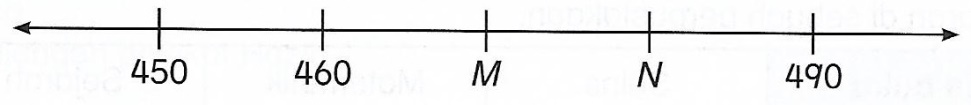 		Cari nilai M.[1 markah]	5.	Hitungkan.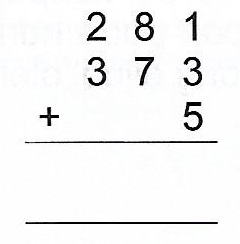 [2 markah]	6.	Selesaikan yang berikut.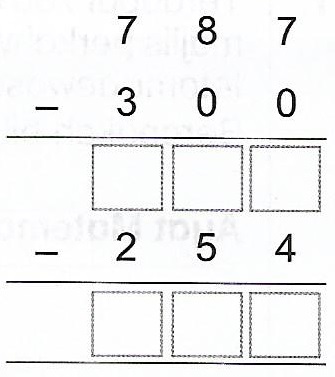 [2 markah]	7.	Tuliskan ayat matematik darab bagi rajah di bawah.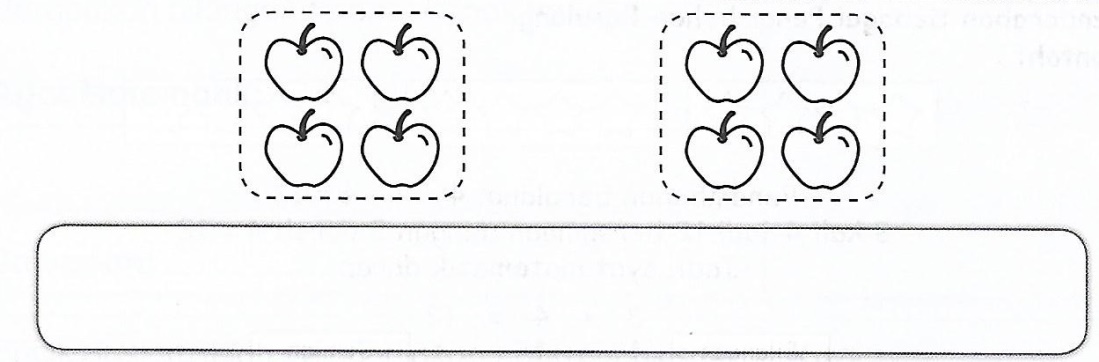 [2 markah]	8.	Lengkapkan ayat matematik bahagi berikut.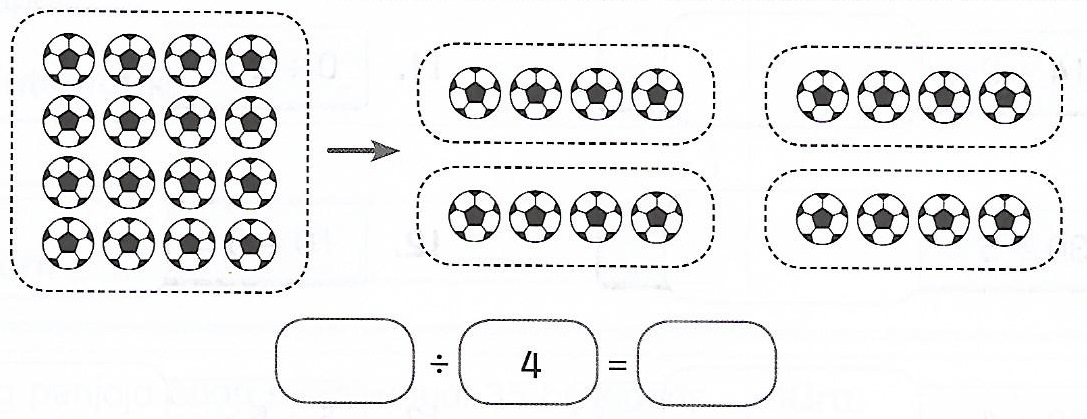 [2 markah]	9.	Lorekkan rajah di bawah untuk mewakili  0.4.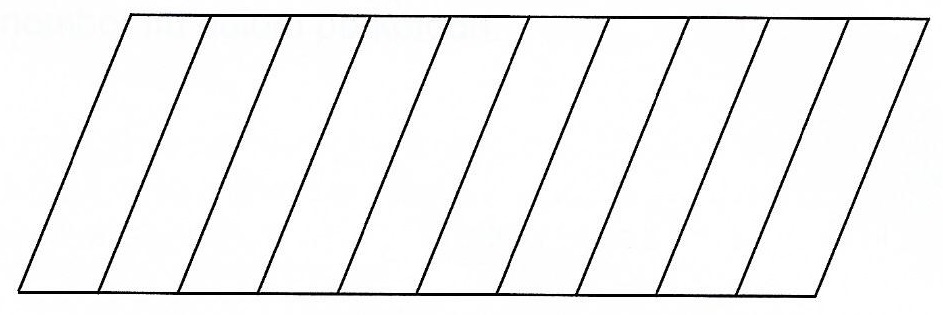 [2 markah]	10.	Jumlahkan gabungan wang berikut.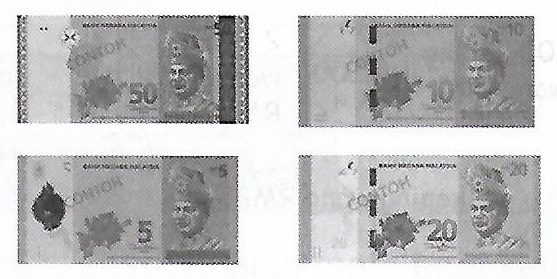 [2 markah]	11.	Nyatakan waktu yang diberi dalam perkataan.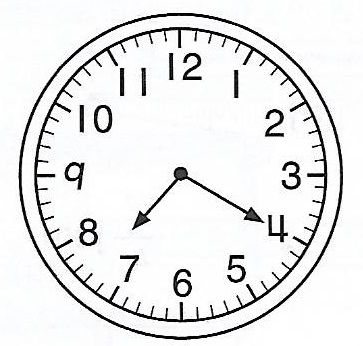 [2 markah]	12.	Rajah di bawah menunjukkan panjang sebatang pensel.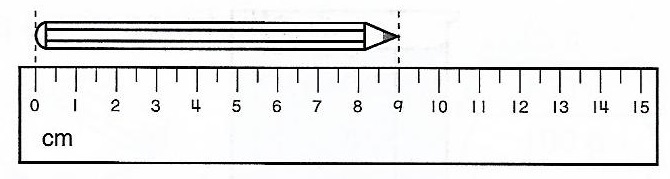 	(i)	Berapakah panjang pensel itu?[1 markah]	(ii)	Berapakah panjang bagi dua pensel yang sama?[2 markah]13.	Rajah di bawah menunjukkan sebuah buku dan tiga buah pemberat di atas penimbang yang seimbang.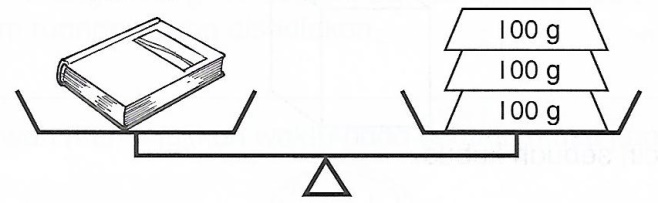 	(i)	Berapakah jisim bagi sebuah pemberat?[1 markah]	(ii)	Berapakah jisim buku itu?[2 markah]	14.	Rajah di bawah menunjukkan sebuah bikar berisi air.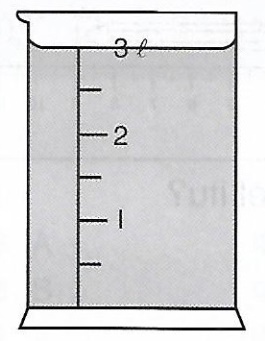 	(i)	Berapakah isipadu air dalam bikar itu?[1 markah]	(ii)	Tukarkan jawapan pada soalan (i) dalam ml.[2 markah]	15.	Rajah di bawah menunjukkan sebuah bentuk 3D.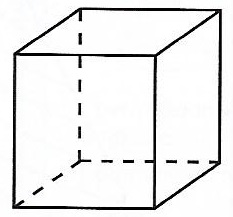 (i)	Apakah nama bentuk di atas?[1 markah](ii)	Berapakah bilangan bucu bagi bentuk di atas?[1 markah](iii)	Berapakah bilangan permukaan rata bagi bentuk ini?[1 markah]- Kertas soalan tamat –SKEMA JAWAPAN1)	4582)	3003)	800 + 40 + 54)	4705)	281 + 373 = 654 (1m)	654 + 5 = 659 (1m)6)	787 – 300 = 487 (1m)	487 – 254 = 233 (1m)7)	2 x 4 (1m)	Jawapan = 8 (1m)8)	16 (1m)  ÷ 4 = 4 (1m)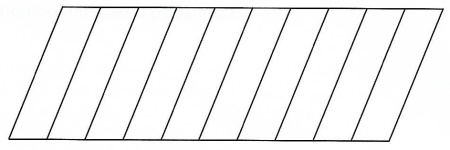 9) 10)	RM50 + RM20 + RM10 + RM5 (1m)	Jawapan = RM85 (1m)11)	Pukul tujuh dua puluh (2m)12)	(i)	9 cm	(ii)	9 cm + 9 cm (1m) @ 9 cm x 2		jawapan = 18 cm (1m)13)	(i)	100 g	(ii)	100 + 100 + 100 (1m)		jawapan = 300 g (1m)14)	(i)	3 l @ 3 liter	(ii)	3 x 1 000 (1m)		jawapan = 3 000 ml (1m)15)	(i)	kubus	(ii)	8 bucu	(iii)	6 permukaan rataNo.SoalanMarkahPenuhMarkahDiperoleh112131415262728292102112123133143153Jumlah30